 Nom: Anders Celsius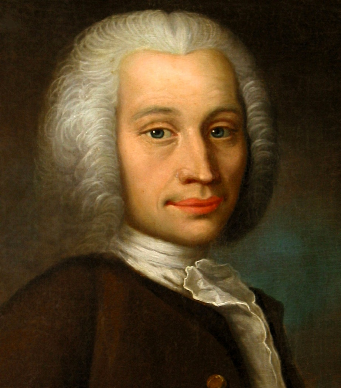 ériode de temps: 1701 -1744Nationalité:                                         russe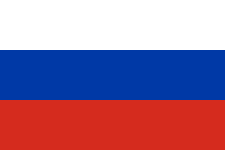 Découvert:: Une échelle des température don’t l’unité, le degré Celcius porte son nom 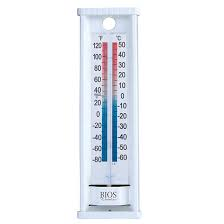 